Likumprojekta "Par nekustamo īpašumu atsavināšanu sabiedrības vajadzībām – Latvijas Republikas valsts robežas joslas ierīkošanai uz Latvijas Republikas un Baltkrievijas Republikas valsts robežas"5. pielikumsNekustamā īpašuma "Baltbirzes" Katriņišķos, Ķepovas pagastā, Dagdas novadā, sastāvā esošā zemes gabala (kadastra apzīmējums 6080 005 0006)atsavināmās daļas robežu shēma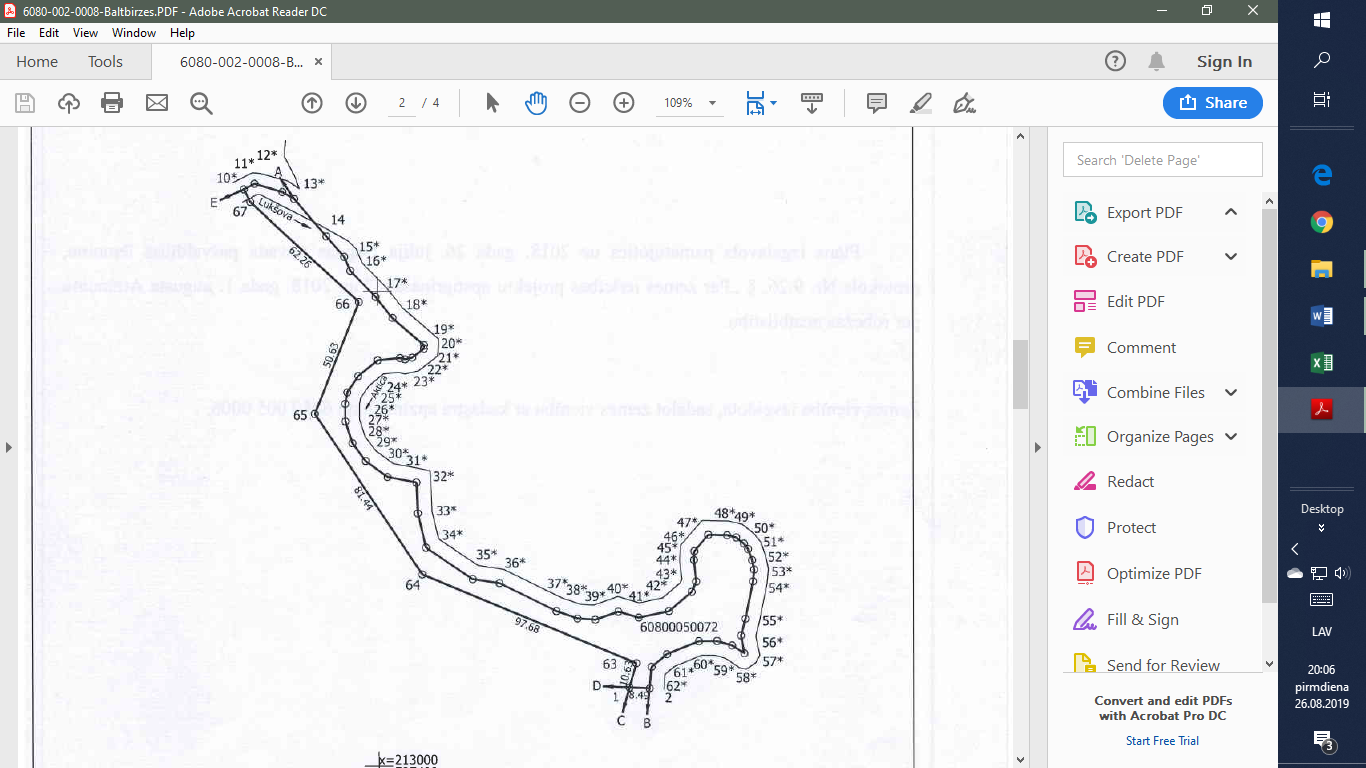 Iekšlietu ministrsS. Ģirģens